Технологическая карта урока.ФИО Исрафилова Альбина Рамазановна Место работыМБОУ СОШ № 117, г. Екатеринбурга Должностьучитель начальных классов Класс, дата 1 «В», 15.01.2016 г.emailgaryaevalbin@mail.ru Предмет, класс, базовый учебник Математика. 1 класс. Дорофеев В.Г., Миракова Т.Н., Бука Т.Б. учебник по математике в 2 частях Тема, тип урока«Решение примеров □ +5, □-5».  Повторение изученного материалаЦель урока -повторить приёмы сложения и вычитания числа 5; -закрепить знания о частях задачи, этапах её; -развитие мыслительных операций;-воспитывать интерес к урокам математики.Необходимое техническое оборудованиеИнтерактивная доска ActivBoardПК учителяПроекторСистема контроля и мониторинга качества знаний ProClassНетбук учащегосяИспользуемые учебные ситуации тестирование с помощью специальных программных средствучебные задания с использованием электронных образовательных ресурсовРезультаты:- познавательные, - личностные,личностное, профессиональное, жизненное самоопределение;смыслообразование, т. е. установление обучающимися связи между целью учебной деятельности и её мотивом, другими словами, между результатом учения и тем, что побуждает к деятельности, ради чего она осуществляется. Ученик должен задаваться вопросом: какое значение и какой смысл имеет для меня учение? — и уметь на него отвечать;нравственно-этическая ориентация, в том числе и оценивание усваиваемого содержания (исходя из социальных и личностных ценностей), обеспечивающее личностный моральный выбор.- предметные,самостоятельное выделение и формулирование познавательной цели;поиск и выделение необходимой информации, в том числе решение рабочих задач с использованием общедоступных в начальной школе инструментов ИКТ выбор наиболее эффективных способов решения задач в зависимости от конкретных условий;постановка и формулирование проблемы, самостоятельное создание алгоритмов деятельности при решении проблем творческого и поискового характера.синтез — составление целого из частей, в том числе самостоятельное достраивание с восполнением недостающих компонентов;выбор оснований и критериев для сравнения, классификации объектов;формулирование проблемы- метапредметныецелеполагание как постановка учебной задачи на основе соотнесения того, что уже известно и усвоено учащимися, и того, что ещё неизвестно;планирование — определение последовательности промежуточных целей с учётом конечного результата; составление плана и последовательности действий;прогнозирование — предвосхищение результата и уровня усвоения знаний, его временных характеристик;контроль в форме сличения способа действия и его результата с заданным эталоном с целью обнаружения отклонений и отличий от эталона;коррекция — внесение необходимых дополнений и коррективов в план и способ действия в случае расхождения эталона, реального действия и его результата с учётом оценки этого результата самим обучающимся, учителем, товарищами;оценка — выделение и осознание обучающимся того, что уже усвоено и что ещё нужно усвоить, осознание качества и уровня усвоения; оценка результатов работы;саморегуляция как способность к мобилизации сил и энергии, к волевому усилию (к выбору в ситуации мотивационного конфликта) и преодолению препятствий.планирование учебного сотрудничества с учителем и сверстниками — определение цели, функций участников, способов взаимодействия;постановка вопросов — инициативное сотрудничество в поиске и сборе информации;разрешение конфликтов — выявление, идентификация проблемы, поиск и оценка альтернативных способов разрешения конфликта, принятие решения и его реализация;управление поведением партнёра — контроль, коррекция, оценка его действий;умение с достаточной полнотой и точностью выражать свои мысли в соответствии с задачами и условиями коммуникации; владение монологической и диалогической формами речи в соответствии с грамматическими и синтаксическими нормами родного языка, современных средств коммуникации.Этап урокаЦель этапаДеятельность учителя, скриншот ЭОРДеятельность ученика1Организационный момент   Мотивировать учащихся на изучение темы«таблица + -5» Приветствие.Проверка готовности к уроку. (У вас на парте должны быть: рабочая тетрадь, тетрадь по математике, пенал) 2Математическая разминка Создание проблемной ситуации. 1.  Устный счёт.– Приготовьте веер цифр.– Покажите число, которое идёт за числом 4;- Какое получится число, если 4 увеличить на 1;-  Покажите число, которое предшествует 6; 2. Задача-смекалка.- Прослушайте внимательно и постарайтесь верно ответить на вопрос задачи. 3.Задание на внимание - Если ДВА перевернутьИ внимательно взглянуть,Так и сяк взглянуть опять,То получим цифру...   Работа с веером  цифр. 555У Лены 4 ленты. Одну из них она разрезала на 2 части. Сколько лент стало у Лены?     553Ведение в тему урока Фиксация в модели существенных отношений изучаемого объекта.На доске выставлен ряд чисел: 1,2,3 ,4,6,7,8,9- Какое число заблудилось? - Ребята, с каким числом и цифрой  будем работать на уроке? - Это число для нас новое? Что мы знаем о числе 5?- Какую цель поставим перед собой. 5С числом и цифрой 5 нет. (однозначное, стоит после 4 перед 6 и т.д)- повторить приёмы сложения и вычитания числа 5;4Тестирование с помощью специальных программных средствКонтроль.Перед вами на партах лежат чипы и пульты. - Кто догадался, что мы сейчас будем делать? - Давайте вспомним правила работы с пультами- Но, прежде чем мы приступим к выполнению теста, нужно проверить исправность пультиков. - Наведите свой пульт на принимающее устройство и нажмите любую кнопку.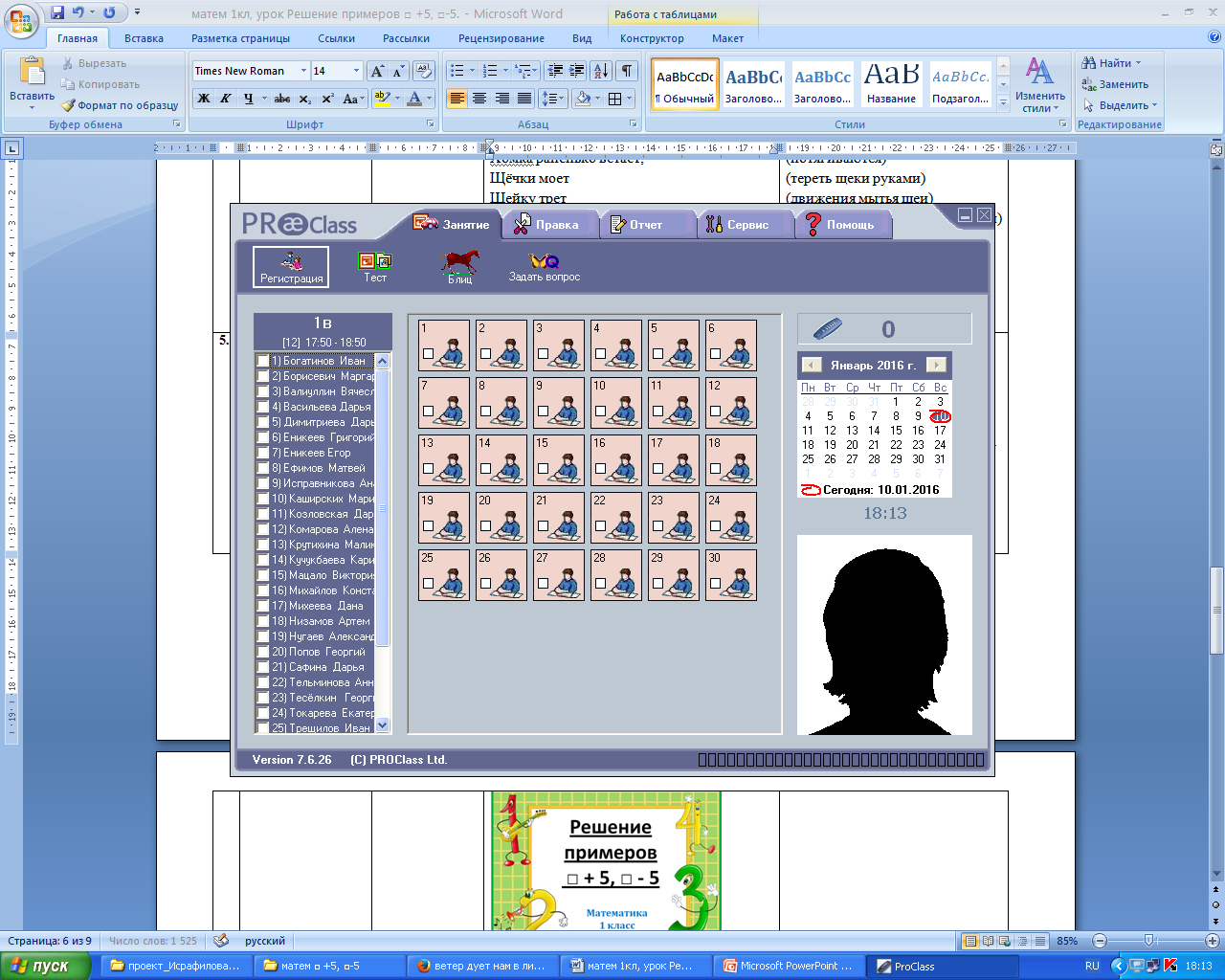 - Все прошли регистрацию, 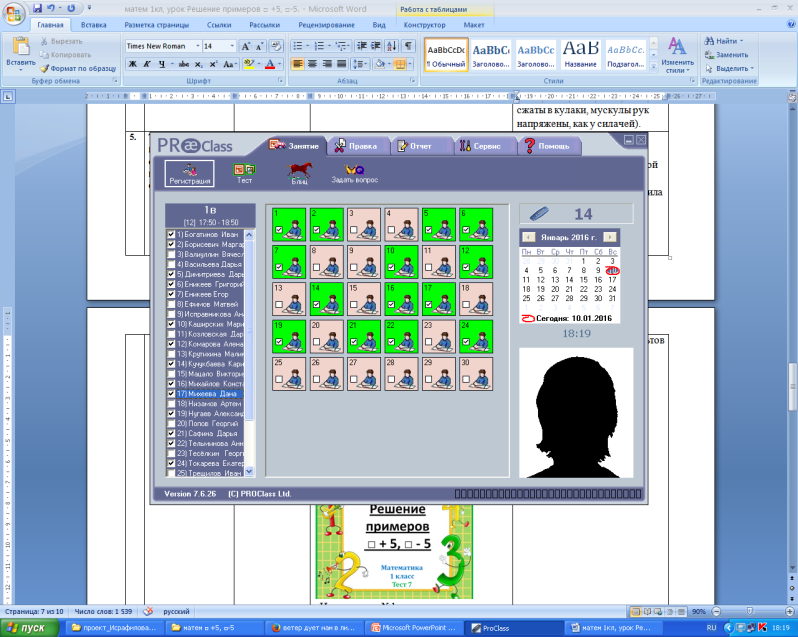 - Теперь приступим к тесту. 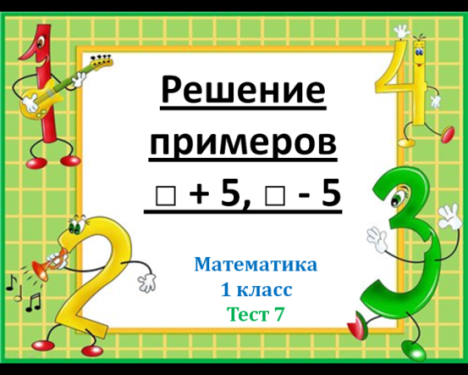 - Итак, вопрос №1, приготовился отвечать 1 вариант. 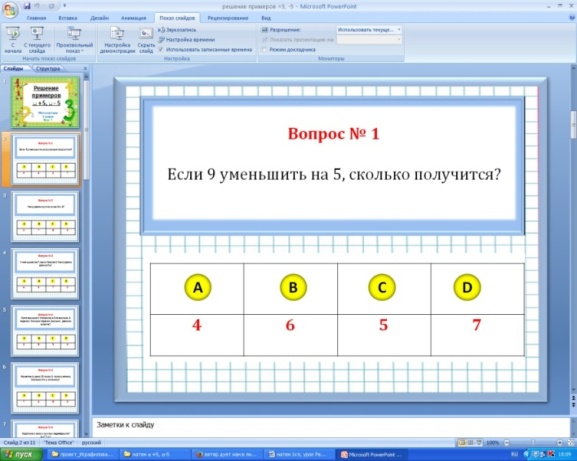 Тот, кто ответил, передал пульт второму варианту. - Не забывайте, что у вас для ответа и передачи пульта соседу 50 секунд. 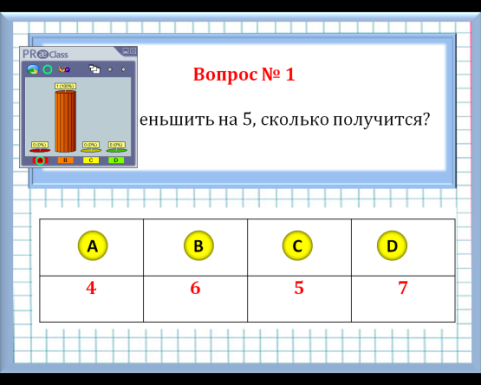 - смотрим правильный ответ в диаграмме 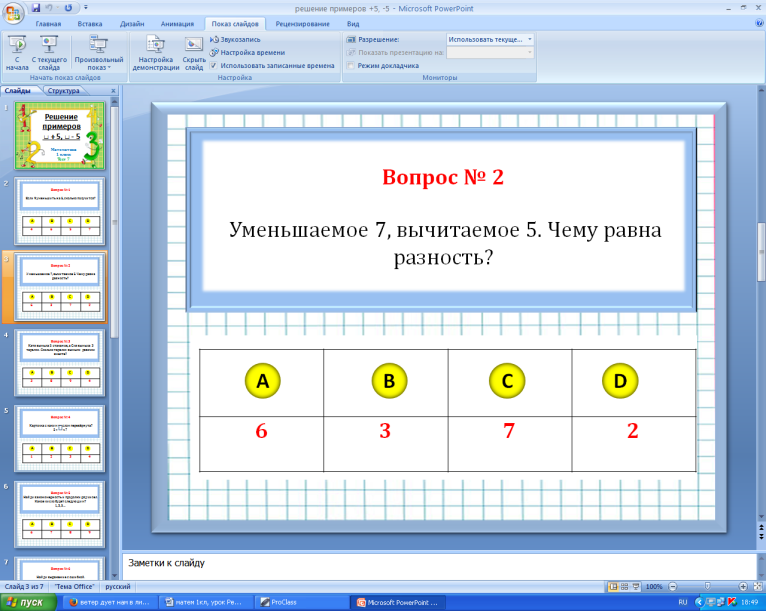 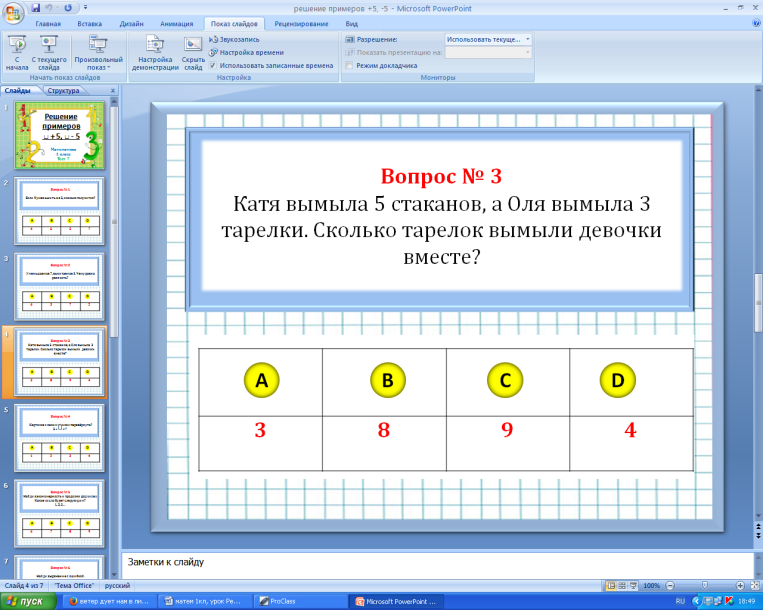 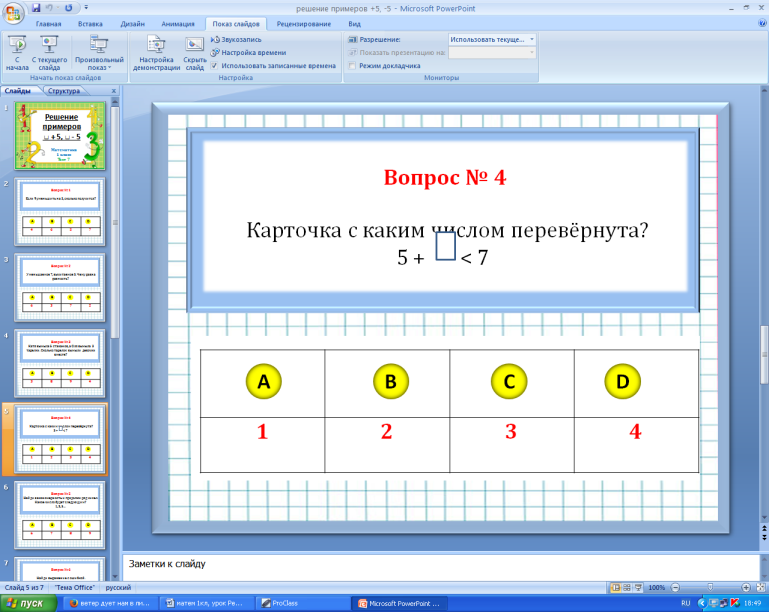 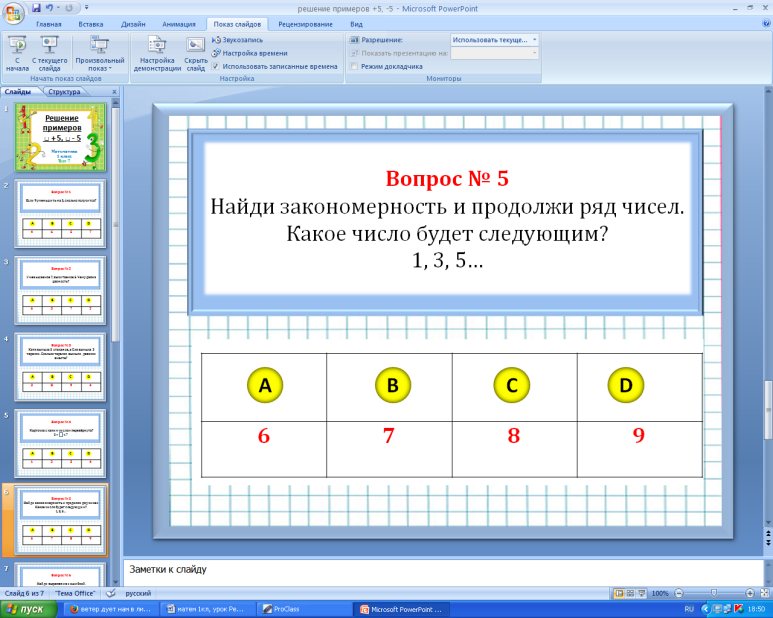 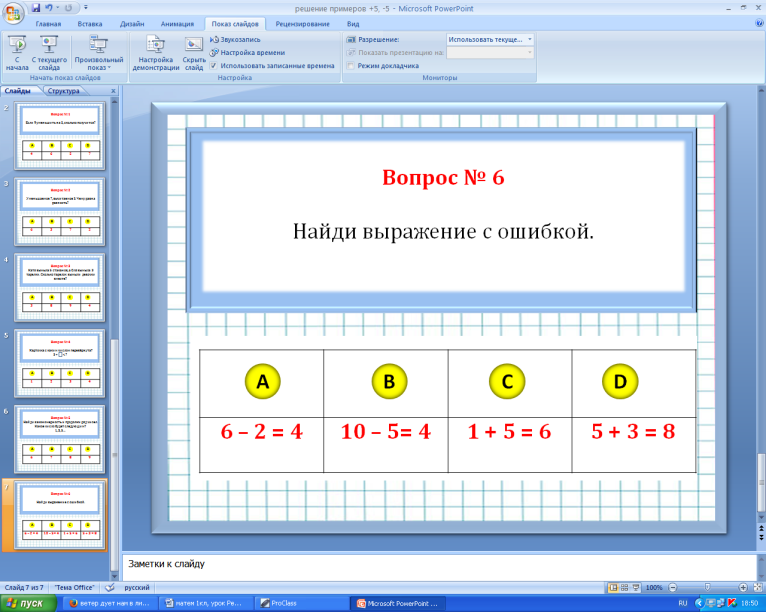 Посмотрим количество верных ответов. 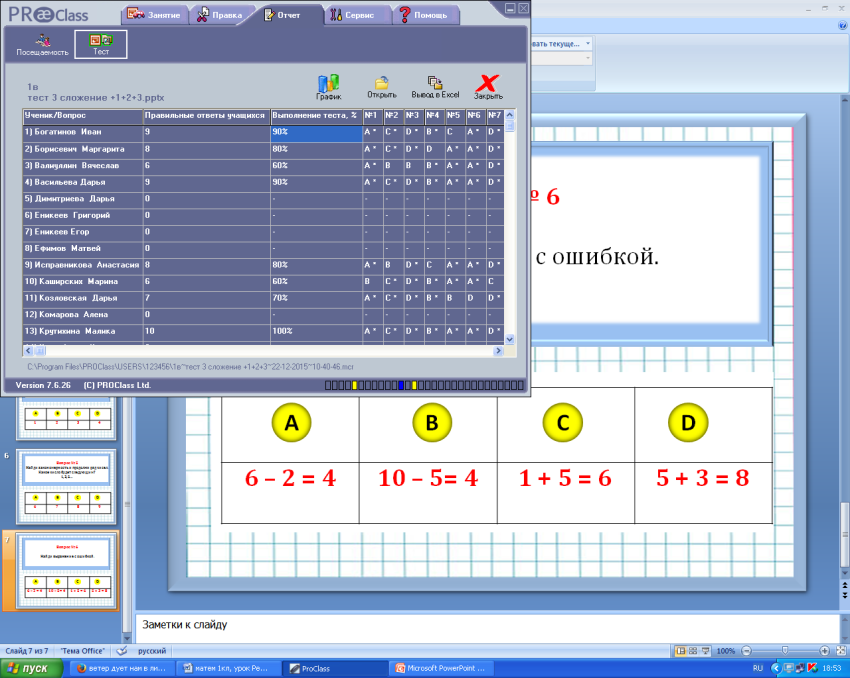 У кого верных ответов 5 или 6, вы сегодня молодцы, получаете наклейку. У кого верных ответов 4 или  меньше 4, вы постараетесь в следующий раз. - Выполнять тест по изученной теме. Учащиеся перечисляют правила работы и передачи пультов. Проверяют исправность пультовПрисутствующие учащиеся окрасились зеленым фоном Работают с системой ProClassУчебные задания с использованием электронных образовательных ресурсовКонтроль.Более подготовленные дети работают на нетбуках в программе «Отличник» - У кого нет чипа, вы работаете на нетбуках, решаете примеры на сложение и вычитание в пределах 10. - Когда закончите работу, покажите это правильной посадкой. 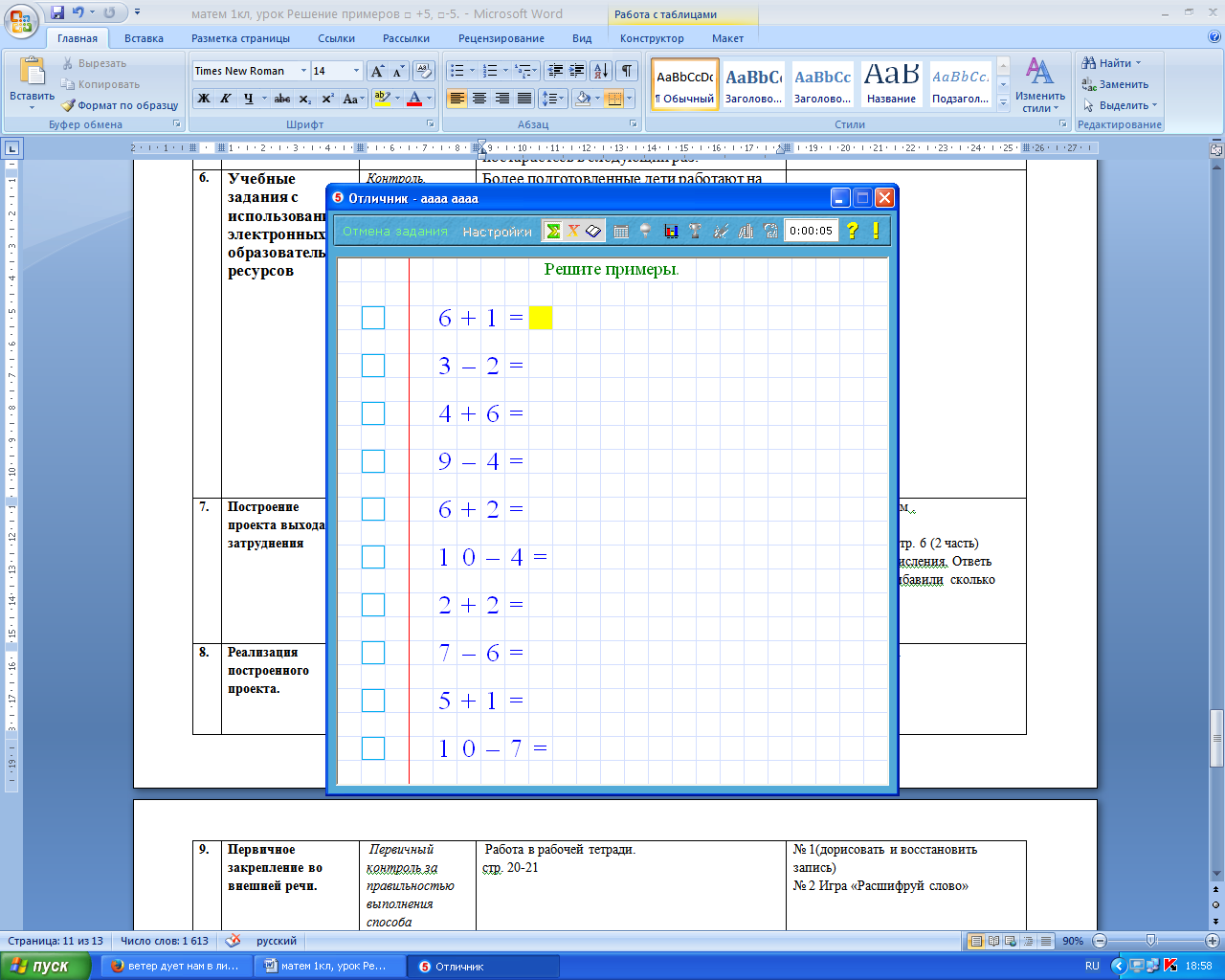 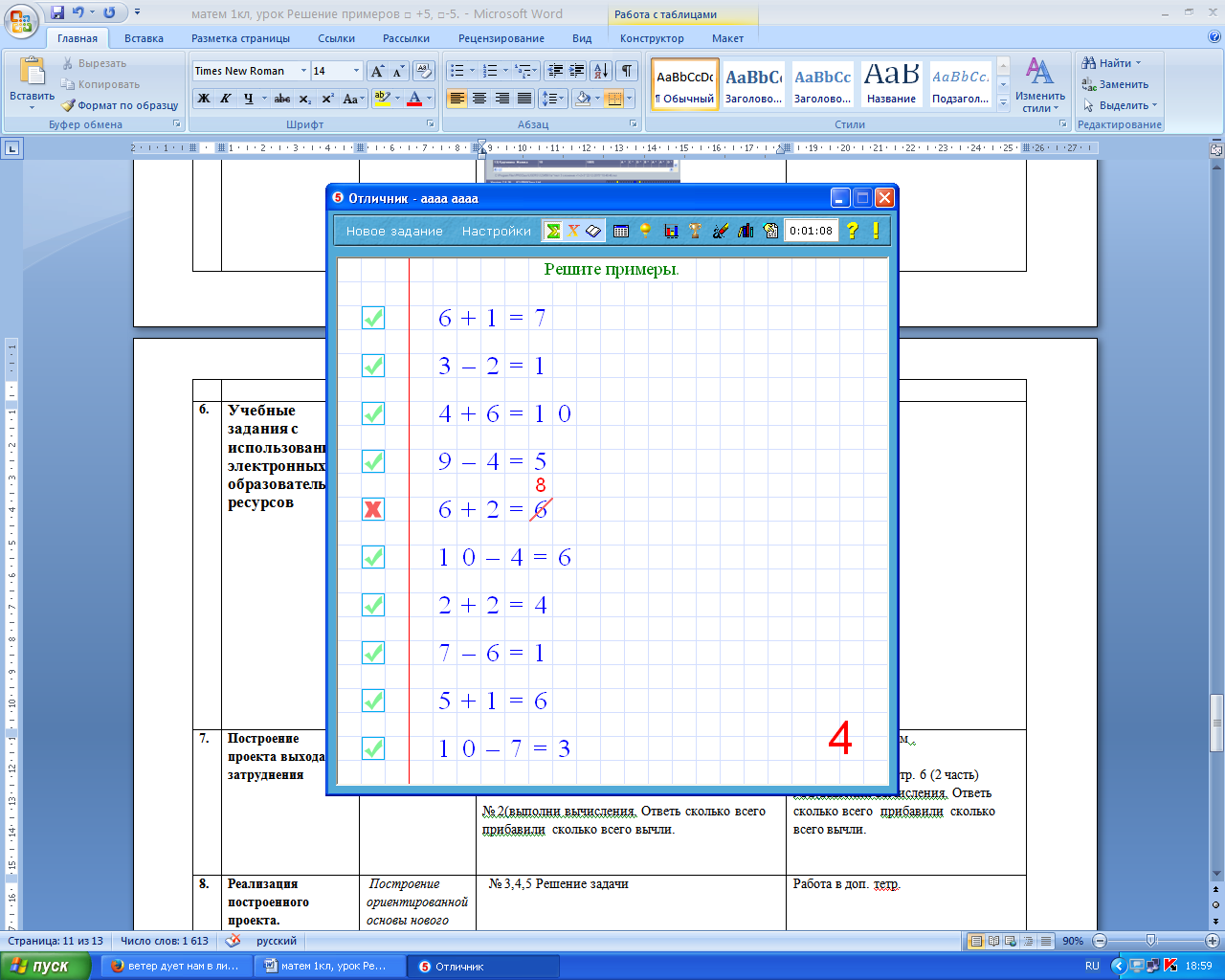 - У кого 1-2 ошибки или их нет вы получаете наклейку. 5Физминутка Хомка, хомка, хомячок, полосатенький бочок Хомка раненько встает, Щёчки моет Шейку трет Подметает Хомка хатку И выходит на зарядку Раз, два, три, четыре, пять Хомка хочет сильным стать (трут бока руками)(потягиваются)(тереть щеки руками)(движения мытья шеи)(метут воображаемыми метлами)(маршируют)(руки в стороны)(руки согнуты к плечам, кисти сжаты в кулаки, мускулы рук напряжены, как у силачей).6Работа в рабочей тетради  Построение ориентированной основы нового способа действия. - Давайте вспомним, из каких частей состоит  задача:- Откройте тонкую тетрадь, отступите 4 клетки вниз, в пятой по середине запишите дату 15 январяКлассная работа- Откройте учебник на стр.6, найдите задачу № 4 (1) - Запишите №4,с.6 в тетради. - Прочитайте ее шепотом для себя. Вслух для всего класса прочитает задачу _____Кто попробует решить задачу у доски?1.условие2.вопрос3.решение4.ответЗаписывают дату Читают задачу шепотом Читает задачу Один ученик решает задачу на интерактивной доске. 7ФизминуткаВетер дует нам в лицо,Закачалось деревцо.Ветер тише, тише, тише.Деревцо все выше, выше.Выполняют определенные действия. 8Работа в тетрадиПостроение ориентированной основы нового способа действия.- Отступите от ответа задачи сначала строки 11 клеток вниз и поставьте точку на узелке.  - Приготовьтесь выполнять графический диктант простым карандашом:2 вверх, 3 вправо, 2 вверх, 3 влево, 5 вверх, 1 вправо вверх по диагонали, 4 вправо, 2 вниз, 3 влево, 2 вниз, 3 вправо, 5 вниз, 1 влево вниз по диагонали, 4 влево. - Что получилось?  - Выполните наклонную штриховку влево цветным карандашом вашего любимого цвета. Цифра 5. 9Резервное время Работа в рабочей тетради с. 22-2310Рефлексия учебной деятельности.Предлагает продолжить предложения:Сегодня я узнал(а)….Мне понравилось….Я хочу….Мне на уроке было….Высказывают своё отношение к новым знаниям, к уроку.